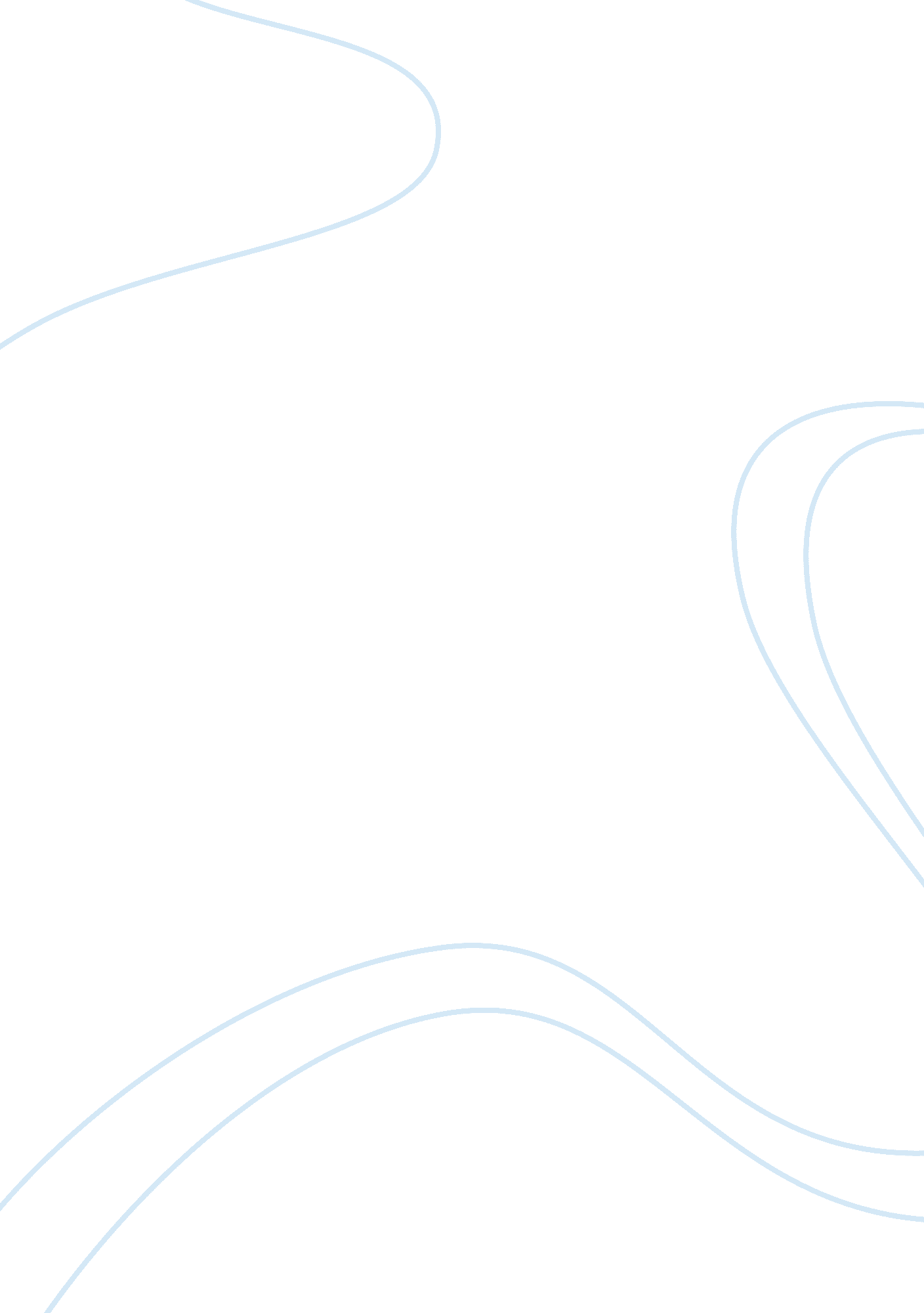 Metallography essayScience, Physics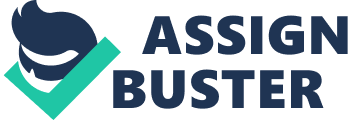 Aims * To obtain experience in the metallographic readying of metallic specimens. * To detect the assorted microstructures in a welded mild steel articulation. Consequences Overview of 5 different microstructures in welded steel Detail microstructures of 5 different zones Discussion and analysis of consequences * The heat affected zone is a composing of parent metal which was heated to a high adequate temperature for a sufficient period but doesn’t thaws so that grain growing occurred. The heat affected zone is besides the part whose mechanical belongingss and microstructure have been altered due to the heat of welding. The heat affected zone undergoes sudden warming followed by rapid chilling. thereby incorporating a series of microstructures. These microstructures within the heat affected zone are fundamentally categorized into three different zones. viz. the grain growing zone. grain polish zone and passage zone. * * The merger zone exists between the grain growing zones. The parent metal in this zone was heated to the thaw point followed by chilling procedure. * The grain growing zone is right adjacent to the merger zone. The parent metal has been heated to a temperature good above the upper critical temperature in this zone. Subsequently. this consequences in the grain growing or coarsening of the construction. Coarse ferrite grains. Widmanstatten ferrite and pearlite are found in this part. * The grain polish zone is following to the grain growing zone. The parent metal has been heated to a temperature which is merely above the upper critical temperature in this zone. where grain polish is finished. ensuing in the being of the finest grain construction. Owing to the comparatively lower temperature. the ferrite and pearlite. which are represented by the white and dark countries severally are both much finer. This shows complete recrystallization. * the passage zone is the part where the metal experienced warming procedure at a temperature scope where partial allotropic recrystallization takes topographic point. This consequences in the coexistence of both ferrite and austenite. thereby doing the transmutation of most pearlite to austenite and by subsequent chilling. pearlite is reformed. * The unaffected zone is the part beyond the heat affected zone where the parent metal that is non sufficiently heated to alter its microstructure. Decision * Under microscopic position. typical zones in the parent metal are found. The alone microstructures in assorted parts are created because during the welding procedure. the parent metal and the dyer's rocket are subjected to different grade of heat intervention. * The difference of warming and chilling procedure every bit good allows the typical zones in the metal to hold their specific order of agreement. 